       A mon cher PAPA   Mouha vivait à Youssoufia,ville riche en phosphates mais dont les jeunes nageaient dans le  chômage et l’indulgence. Mouha  chômait  depuis cinq années .Il eut beau chercher du travail,en vain .Tout le quartier  connaissait Mouha, ce jeune qui frôlait les vingt-six ans  et qui était serviable, bon ,généreux, altruiste.Ses amis, presque la majorité avaient   eu  un emploi, s’étaient  mariés alors que lui demeurait encore sans travail. Le jeune avait ras-le-bol de cette situation misérable, lamentable et pitoyable.   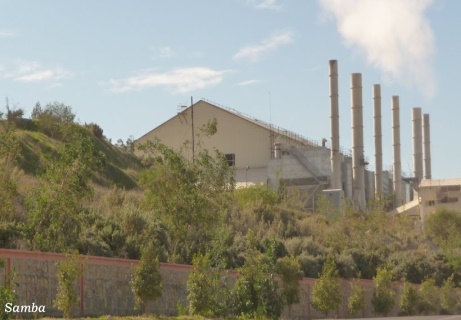             Un jour, pendant qu’il sirotait  seul du thé dans un café où il venait fréquemment feuilleter des journaux espérant trouver  une annonce d’emploi, il entendit deux clients chuchoter. Ses oreilles surprirent le mot HRIG, l’immigration  clandestine. A cet instant-là, il n’avait qu’une seule l’idée  à l’esprit : quitter le Maroc  et tenter sa chance au bord d’une barque en compagnie d’autres candidats. 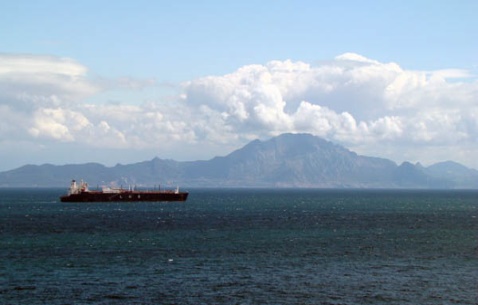 Mouha parvint à amasser une somme d’argent    pour  se payer ce périple voyage  vers l’Espagne.A  sept heures du matin, il prit le car partant pour Tanger où il devrait  contacter de vieillies connaissances  qui lui montreraient  le parcours et les recommandations à suivre  pour émigrer clandestinement  vers Cadix.Le premier pas était franchi puis il se rendit  à Kssar Sghir où serait l’embarcation.         Arrivé à Kssar Sghir, Mouha se sentit enfin proche de réaliser son rêve et atteindre le sol espagnol.   Mouha rencontra le passeur dans un café, lui donna le fameux mot de passe. Il avait le visage émacié. Il avait le regard perfide, il demanda à Mouha.  - “ As-tu, sur toi la somme d’argent ? ” -Oui, répondit Mouha.  Mouha se hasarda et lui dit : “ Au cas où je serais capturé, aurais-je l’occasion de le refaire sans avancer de l’argent ? ”    “ Ceux qui ratent leur traversée recommencent en versant la moitié de la somme ”.  Mouha se dit : “ Ça sera réussi, s’il plaît à Allah ”.         Les deux se dirigèrent vers l’endroit secret de l’embarcation dans la forêt. Une cinquantaine de jeunes de deux sexes étaient-là, on dirait que la forêt les a vomis. Le jeune prit sa place, la barque fléchit, un autre candidat se positionne. L’embarcation s’équilibra. Quand il voyait autour de lui, il ne rencontra que des yeux craintifs, des visages pâles, des corps tremblants. La barque vogua pour l’Espagne. Il régnait un calme absolu, le temps était favorable pour une traversée sans risques. Mouha se voyait déjà dans une voiture spacieuse et luxueuse, l’éclat de l’or autour du cou et des poignets et la beauté d’une villa au milieu d’un jardin. Adieu misère! Adieu chômage! Bienvenues fortune et aisance.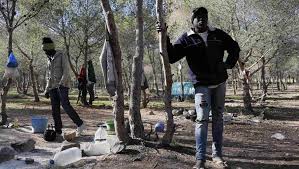 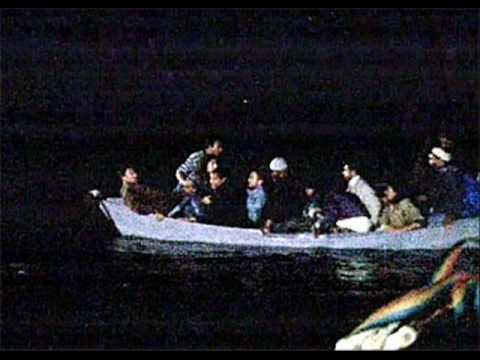      Soudain, un orage violent éclata, il tonna. La mer était couverte des roulements de tonnerre qui faisait sursauter les candidats. Toute la barque criait sans se ménager : “ Il n’y a de Dieu qu’ALLAH ”. Cette phrase apaisa l’épouvante et la panique chez les passagers. Les éclairs s’ouvraient et se fermaient. Des prières, des implorations dominèrent l’endroit. Non loin de la barque, émergea un roc, qu’il la brisa. Les candidats se jetèrent l’un après l’autre dans la mer houleuse. Mouha se débâtit dans l’eau. Il essaya de saisir une planche mais elle lui échappa.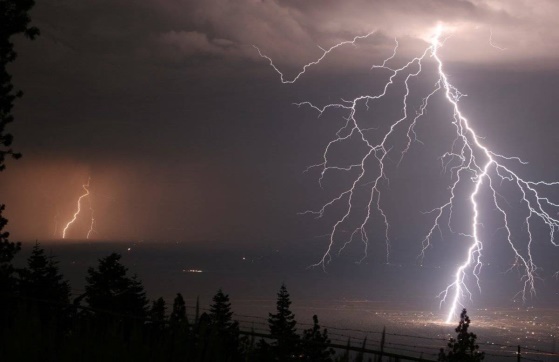        Après plusieurs tentatives, il parvint à s’y accrocher. Tous les candidats cherchaient de secours. Malheureusement, ils étaient engloutis. C’était une scène apocalyptique! Mouha continua sa nage espérant atteindre la côte espagnole.Il se sentit si épuisé et las qu’il a failli se noyer. Mais une voix retentit dans ses oreilles : “Nage, nage, résiste, résiste, tiens le coup, tu vas atteindre le bord, c’est sûr ! A ce moment-là, Il lut la première Saurate du Coran, répéta au fond de son cœur : “O Mon Dieu, l’Omnipotent, le Glofrié, sauvez-moi”. Il aperçut une lumière qui tournoyait : C’était le phare du port qui le guida. Enfin, il atteignit la rive et parvint à se cacher dans une forêt.        Là, il resta trois nuits…Il contacta  son ami     qui résidait en Espagne. Le lendemain, il vint le chercher .Après plusieurs recherches, il parvint à localiser l’endroit où Mouha  s’était mis à l’abri  du La Guardia Civil , en Espagne, une force de police à statut militaire , mais chemin faisant  , ils furent arrêtés par la police. Le camarade de Mouha fut relâché car il avait déclaré à la police qu’il ne connaissait pas cet homme-là et qu’il avait transporté puisqu’il lui avait fait auto-stop.Mouha affirma les mêmes aveux, et finit par être refoulé et renvoyé au Maroc .  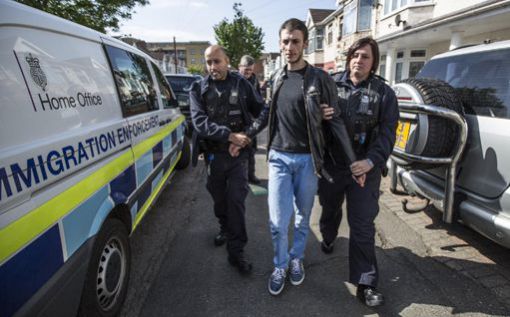 Oumaîma  CHARAFI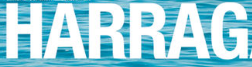                                                                   De Youssoufia à Cadix 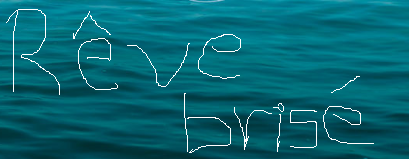 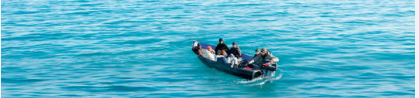 Oumaîma  CHARAFI                                                                  De Youssoufia à Cadix 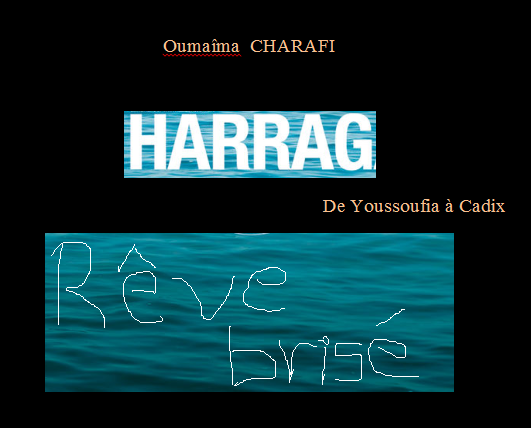 Soudain, un orage violent éclata, il tonna. La mer était couverte des roulements de tonnerre qui faisait sursauter les candidats. Toute la barque criait sans se ménager : “ Il n’y a de Dieu qu’ALLAH ”. Cette phrase apaisa l’épouvante et la panique chez les passagers. Les éclairs s’ouvraient et se fermaient. Des prières, des implorations dominèrent l’endroit. Non loin de la barque, émergea un roc, qu’il la brisa. Les candidats se jetèrent l’un après l’autre dans la mer houleuse. Mouha se débâtit dans l’eau. Il essaya de saisir une planche mais elle lui échappa.